Contents1	Document Control	12	Purpose	13	Scope	14	Procedure/Responsibilities/Accountability	25	Related Documents	6Document ControlPurposeTo provide a framework for lodging and resolving a Student Conduct Management issue. This procedure replaces the Learner Conduct Management Procedure - Box Hill Institute and CAE.ScopeConduct Management is defined as breaches of the Student Code of Conduct. The procedure defines the initial process of resolving a student conduct management issue, the commencement of formal processes and the appealing of a decision (internally and externally).This Procedure sets out a process to ensure:Objectivity and fairnessResolutions are managed within an equitable, objective and unbiased manner and with regards to fairness and timeliness.Access and transparencyInformation about the Student Code of Conduct and that breaches of the Student Code of Conduct may result in action according to Institute policies and procedures is well publicised and easily accessible to students. The informal and formal processes in managing student conduct management issues are clearly detailed to Box Hill Institute Group staff. Information about how and where students can appeal (informally and formally) is easily accessible.ResponsivenessManaging and resolving student conduct management issues are acknowledged in a timely manner, addressed promptly and according to their urgency, and the Student is informed of the process.Confidentiality and PrivacyStudent Conduct Management issues are treated confidentially except where the law otherwise provides and when a student is under 18, the parent/guardian may be contacted to inform them of the situations and to explain the process. Procedure/Responsibilities/AccountabilityKey: R – Responsibility  A – Accountability Responsibilities for task completion identified in the table below:  M1 – teacher/staff member, M2 – coordinator/manager, M3 – Dean/Head, M4 – Executive Director Educational Delivery/Executive General Manager Adult Learning, M5 –Executive Director, Academic Affairs (VET & Higher Education)Related Documents Documents, Standards and reference material associated with this procedure include:Box Hill Institute GroupStudent Conduct Management PolicyStudent, Customer and Stakeholder Complaints PolicyStudent Commitment Notice of Appeal FormExternalVictorian Equal Opportunity Act 2010Australian Sex Discrimination Act 1984Risk/Opportunity AssessmentVersionDateAmended byChanges Made122/09/2017Simone SpicerUpdated position references223/11/2017Simone SpicerHEBOS & VETBOS comments328/02/2018Simone SpicerUpdate position referenceItemStepsM1M2M3M4M51Step 1 Initial ProcessThe following process occurs when a teacher/staff member attempts to resolve a student conduct management issue directly with a student :Request a Student Identification card where the identity of the person is not knownConvene an interview with the student concernedSeek an undertaking from the student to cease or modify the behaviour or misconductInform the student of the services of Student Life, and make a referral if appropriate Keep a written record of the interaction including who was in attendance, a description of the concerning behaviour and the outcome. The record of the interaction is to be referred to the managers of the student’s course.Where the matter cannot be resolved between the teacher/staff member and the student, or if the student initially agrees to certain undertakings that appear to resolve the matter but fails to fulfil those undertakings:Brief the relevant coordinator/manager on the relevant issues and provide them with the written documentation of what has occurred, including records of interactions and agreed outcomesRefer the student to the course coordinator/managerConvene an interview with the student concernedInform the student of the informal and formal steps of the procedureWhere a student is under 18, the parent/guardian of a student may be contacted to inform them of the situation and explain the process.Seek a further undertaking from the student to cease or modify the behaviour or misconduct. This undertaking may take the form of requesting the student to enter into a written Student Commitment. Keep a written record of the interview including who was in attendance, a description of the concerning behaviour and the outcome Inform relevant staff of the outcome of the interview in accordance with the Privacy ActBrief the relevant ManagerRRR2Step 2 Formal ProcessThe formal process commences when a teacher/staff member, coordinator/manager formally involves their Manager or Dean/Head of Faculty in an attempt to resolve a student conduct management issue.Where matters are considered to be of a serious nature they should be referred immediately to the relevant Dean/Head of Faculty who may choose to consult with the Executive Director, Educational Delivery/ Executive General Manager Adult Learning.Immediately contact and inform the parents/guardians of the student of the situation and process if the student is under 18May exclude the student for a period of up to five (5) working days from all or sections of the Institute, and notify the Executive Director Educational Delivery/ Executive General Manager Adult Learning, and in the case of international students the Executive Manager, International.Deans/Head convene an interview with the student concerned, requesting the attendance of the parents/guardians if the student is under 18.Communicate the formal phases of the processInform the student of the right to have a support person present during the process either from Student Life or another person of their choiceInform the student of other services of Student Life and make a referral if appropriateSeek an undertaking from the student to change or modify the inappropriate behaviour or misconduct. This may take the form of the student entering into a new or revised Student Commitment.Keep all records of interview, outlines of recommendations and copies of Student Commitments if appropriate. Liaise with relevant staff and keep them appraised of the outcome according to the principles of the Privacy ActRRARA3Where the matter cannot be resolved between the Dean/Head of Faculty and the student, or if the student initially agrees to certain undertakings that appear to resolve the matter but fails to fulfil those undertakings or the matter is of a serious nature the relevant Executive Director Educational Delivery/ Executive General Manager Adult Learning should be briefed and all records supplied.RA4The Executive Director Educational Delivery/ Executive General Manager Adult Learning may:Instigate an independent investigation of the matter.Identify an Investigator in consultation with the Dean/Head of Faculty and brief them regarding the material facts and the conditions by which the investigation should be conducted.Exclude the student from all or a section of the Institute for a period of up to ten (10) working daysDetermine an appropriate outcome which may include establishing and agreeing on undertakings with the student(s) which may include entering into a new or revised Student CommitmentOrdering the student to compensate the Institute for damages or loss of property caused by the student Withholding the student’s results until outstanding debts to the Institute have been paidRecommend to the Executive Director, Academic Affairs that the learner be temporarily or permanently excluded from the Institute and their enrolment terminated.R5The Executive Director, Academic Affairs (VET & Higher Education) will:Review the recommendation to exclude the student by consulting the file pertaining to the matter, and, where the misconduct warrants such action, exclude the student from Institute for a defined period or terminate the enrolment;The Executive Director, Academic Affairs (VET & Higher Education) may also withhold student’s results until any outstanding Debt to the Institute has been paid.R6Appealing a Decision (internal)Students may appeal against a penalty decision to suspend an enrolment for a period greater than ten (10) working days, or cancel an enrolment and /or make restitution if they believe that:The Institute did not follow the procedure, and/orPersonal bias or bad faith was involved in making the decision, and/orThe student was discriminated against (as specified by the Victorian Equal Opportunity Act 2010 or the Australian Sex Discrimination Act 1984).Local students have five (5) working days and International students have twenty (20) working days from being notified of a penalty within which to lodge an appeal.A Student wishing to lodge an appeal:Must put the appeal in writing and send with the Notice of Appeal Form to the Institute RegistrarMay consult with Student Life or a person of their choosing (non legal) to assist in the preparation of their appealThe Registrar will submit the appeal to the Chief Executive Officer (CEO) for their consideration. The CEO, on receiving an appeal will:Nominate and have brief prepared for a person independent of the management and staff of the Institute to investigate the matter and make a recommendation.Write to the student; acknowledging the appeal and the investigation process notifying them that they may be required to appear before an appeals hearing, giving at least five (5) days notice, and noting that the student(s) have the right to (non legal) support at the hearing.  Note in the correspondence to the student that a hearing will proceed and a determination may be made despite failure of the student concerned to appear at the appointed time.Make a determination after receiving the recommendation of the independent investigator. The decision of the CEO is final. There is no further appeal against  the decision of the CEO to any other officer or body within the Institute.The Institute will not report the suspension or termination of an International student’s enrolment on PRISMs until the appeals process has been completed.A7Appealing a Decision (external)Complaints about administrative actions and decision of the Institute can be made to the Victorian Ombudsman. The Ombudsman is generally, the office of last resort. It should be noted that the Ombudsman may request that all the steps outlined in this procedure are followed, before accepting a complaint.International students also have the right to contact the Commonwealth Department of Education in relation to grievances under the ESOS Act.ARisk/OpportunityLikelihoodSeverity	Assessment Method(if applicable)MitigationStudent conduct issues may go unreported and unattendedPossibleModerateStaff and student awareness of student conduct management policy and procedure.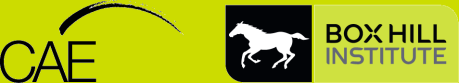 